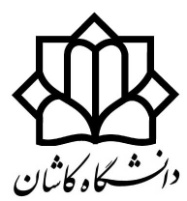 فرم 3 درخواست دانشجویان شاهد و ایثارگربرای اخذ مشاوره  اینجانب                                 دانشجوي رشته                     در دوره ی  روزانه  شبانه     پردیس       کارشناسی    کارشناسی ارشد    دکتری   با شماره دانشجویی                        و سابقه ایثارگری                    درخواست اخذ مشاوره  در موارد ذیل دارم . موضوع مشاوره :                                          شرح مشکل یا مشاوره ی مورد نیاز :سایر توضیحات ضروری :همچنین متعهد می گردم که که نتایج مثبت یا منفی، میزان رضایت خود از مشاوره وتصمیمات یا اقدامات اصلاحی مقرر در مشاوره را با تکمیل فرم شماره 4 پس از حداکثر یک هفته، به واحد دانشجویان شاهد و ایثارگر منعکس نمایم.تلفن های  تماس :                                                تاریخ :                       امضاء